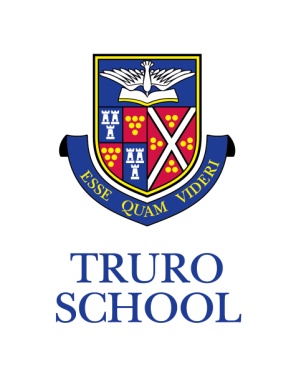 JOB DESCRIPTIONJOB TITLE:		Cookery School AssistantGRADE:		AS13 – AS17REPORTING TO:	Assistant Head of Cookery SchoolROLE OVERVIEWTruro School Cookery School is a busy and growing cookery school, café and Sixth Form café based at Truro School. The Chef de Partie will create and produce a range of new and exciting menus and recipes for a daily lunch service of up to 150 covers.KEY RESPONSIBILITIESDesign, cost, prepare and serve an exciting nutritious lunch menu of around 150 coversMentor a Chef Apprentice who will support the preparation and delivery of the lunch menuEnsure excellent standards of food hygiene and health and safety are maintained at all timesEnsure the kitchen and all associated areas are cleaned and maintained to excellent standards in accordance with all relevant legislationEnsure all equipment is maintained in good, clean working order at all timesResponsible for the ordering, stock control and use of all ingredients within tight budgetsBuild good working relationships with suppliers to ensure a reliable supply of cost effective ingredientsSupport and train other team members, as requiredBy arrangement, to support external events at weekends and evenings as required on a zero hours basisPERSON SPECIFICATIONEssential:Educated to a minimum standard of GCSE (grade A* - C or equivalent) Proven track record working within a busy commercial kitchen environmentAbility to design, plan and cost creative current menusExcellent working knowledge of a wide range of dietary requirementsExperience of stock control and ordering from a range of suppliersProven track record of working within and maintaining tight budgetsAbility to work positively and effectively under pressure as part of a team and to manage a busy workload including evenings and weekends as requiredSelf motivated and reliable with a disciplined work ethicWillingness to learn and develop new ideas and styles of cookingApproachable with excellent interpersonal skills, both written and verbalAbility to provide excellent customer service to all customers.Ability to develop good working relationships with colleagues and all members of the wider school communitySensitive to the Methodist traditions and ethos of the SchoolDesirable:Level 3 qualification in a relevant field Up to date qualifications in relevant fields e.g. Food hygiene, first aidInterest and knowledge of current food trends, recipes and ingredientsAbility to use leftover ingredients creativelyExperience of costing recipes and dishesComputer literate with experience of MS Office packages including outlook, excel and word ADDITIONALTruro School is committed to safeguarding and promoting the welfare of children and young people and expects all staff and volunteers to share this commitment and behave accordingly.   This role will involve daily contact with students.This job description sets out current duties of the post that may vary from time to time without changing the general character of the post or the level of responsibility entailed.Date reviewed:	December 2019Reviewed by: 	Head of Cookery School